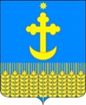 ПОСТАНОВЛЕНИЕадминистрация Успенского сельского поселенияБелоглинского районаот 29.12.2023г.                                                                                       № 150ст-ца УспенскаяРуководствуясь статьей 86 Бюджетного кодекса Российской Федерации и статьей 53 Федерального закона от 06  октября 2003 года № 131-ФЗ «Об общих принципах организации местного самоуправления в Российской Федерации»      в целях упорядочения оплаты труда работников Успенского сельского поселения Белоглинского района, не являющихся муниципальными служащими,  п о с т а н о в л я ю:1. Внести изменения в постановление администрации Успенского сельского поселения Белоглинского района от 11 января  2022 года № 06 «Об оплате труда работников Успенского сельского поселения Белоглинского района, замещающих должности, не являющиеся должностями муниципальной службы», изложив приложения № 2 к постановлению в новой редакции (прилагаются).2. Специалисту 2 категории С.Г. Касьянова опубликовать (обнародовать) настоящее постановление в СМИ и разместить на официальном сайте Успенского сельского поселения Белоглинского района (www.admuspenskoesp.ru).3. Контроль за выполнением настоящего постановления возложить на начальника финансового отдела администрации Успенского сельского поселения Белоглинского района В.А. Салькову.4. Постановление вступает в силу со дня его официального опубликования (обнародования) и распространяется на правоотношения, возникшие с 01 января 2024 года.Глава Успенского сельского поселенияБелоглинского района                                                                     Г.Ю. ГусейноваРАЗМЕРЫдолжностных окладов работников Успенского сельского поселения Белоглинского района, замещающих должности, 
не являющиеся должностями муниципальной службыНачальник финансового отдела администрации Успенского сельского поселения Белоглинского района                                                                      В.А. СальковаО внесении изменений в постановление администрации Успенского сельского поселения Белоглинского района от 11 января 2022 года № 06 «Об оплате труда работников Успенского сельского поселения Белоглинского района, замещающих должности, не являющиеся должностями муниципальной службы»ПРИЛОЖЕНИЕ к постановлению администрации Успенского сельского поселения Белоглинского района от 29.12.2023 г. № 150«ПРИЛОЖЕНИЕ № 2УТВЕРЖДЕНОпостановлением администрацииУспенского сельскогопоселения Белоглинского районот 11.01.2022 № 06Наименование должности (профессии)Размер месячного должностногооклада (рублей)Должности специалистов и служащихДолжности специалистов и служащихРуководитель 8 698Директор8 369Заместитель директора зеленого хозяйства6 695Главный бухгалтер7 394Заместитель главного бухгалтера5 654Главный специалист5 393Ведущий специалист5 220Ведущий специалист, бухгалтер5 220Специалист 1 категории4 784Специалист 2 категории4 435Специалист 4 348Специалист ВУС4 3482. Профессии рабочих2. Профессии рабочихВодитель автомобиля6 088Тракторист5 782Электрик6 088Рабочий зеленого хозяйства5 570Секретарь 5 019Уборщик служебных помещений5 019Сторож5 019